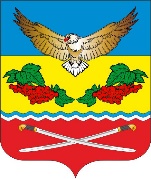      АДМИНИСТРАЦИЯ                                    КАЛИНИНСКОГО СЕЛЬСКОГО ПОСЕЛЕНИЯЦИМЛЯНСКОГО РАЙОНА РОСТОВСКОЙ ОБЛАСТИПОСТАНОВЛЕНИЕ10.04.2024                                                № 48                                   ст. КалининскаяВ соответствии c Постановлением Правительства РФ от 09.04.2022 N 629 (в редакции Постановления Правительства РФ от 02.02.2024 N 102) "Об особенностях регулирования земельных отношений в Российской Федерации в 2022 - 2024 годах, а также о случаях установления льготной арендной платы по договорам аренды земельных участков, находящихся в федеральной собственности, и размере такой платы"», руководствуясь Уставом муниципального образования «Калининское сельское поселение», на основании требования прокуратуры Цимлянского района от 29.03.2024 № 7-19/Прдп203-24-20600051ПОСТАНОВЛЯЮ:     1.Отменить постановление от 09.11.2015  № 87 «Об утверждении административного  регламента предоставления муниципальной  услуги «Выдача справки об отсутствии(наличии) задолженности по арендной плате за земельный участок»    2. Контроль над выполнением постановления оставляю за собой.Глава Администрации Калининского сельского поселения	                                           А.Г. СавушинскийОб отмене постановления от 09.11.2015  № 87 «Об утверждении административного  регламента предоставления муниципальной  услуги «Выдача справки об отсутствии(наличии) задолженности по арендной плате за земельный участок»